Course SpecificationCourse number and name: (2316103-3) Computer Programming Credits and contact hours: 3 Credits (Lecture: 2/week – Practical Session: 2/week)Instructor’s or course coordinator’s name: Dr. Wael DeabesText booksMain Text book: Harvey M. Deitel, Paul, J. Deitel, C and C++ How to Program, 9th Edition, Prentice Hall, 2012.Reference: D. S. Malik, C++ Programming: From Problem Analysis to Program Design, 6th Edition, Cengage Learning, 2012.Specific course informationbrief description of the content of the course (Catalog Description):This course introduces computer programming and problem solving in a structured program logic environment using the C and C++ languages. Emphasis is placed upon development of correct, efficient programs that are easy to maintain. Topics include language syntax, data types, problem analysis, program design, debugging, code comments, problem-solving methods, and logic control structures. Basic features of the C and C++ programming language such as data types, control structures, input/output statements, functions, and arrays are covered.prerequisites or co-requisites: Introduction to Computer Science (2316101-3)indicate whether a required, elective, or selected elective course in the program: requiredSpecific goals for the courseThe student will be able to:  Understand the basic terminology used in computer programming.Write, compile and debug programs in C language.Explain the concept of data storage and named memory locations.Use different data types as variables and arrays in a computer program and apply decision and repetition structures in program design.Write and incorporate functions to demonstrate program competence.Brief list of topics to be coveredIntroduction Computer ProgrammingInput and output statementsData Types Operator precedence Decision Structures and Boolean LogicLoops and Repetition StructuresFunctionsArraysالمملكة العربية السعوديةوزارة التعليم العاليجامعة أم القرىالكلية الجامعية بالجموم – قسم الحاسب الآلي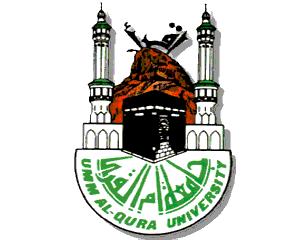 Kingdom of Saudi ArabiaMinistry of Higher EducationUmm Al-Qura UniversityUniversity College in Al-JamoumComputer Dept.Course GoalsProgram OutcomesProgram OutcomesProgram OutcomesProgram OutcomesProgram OutcomesProgram OutcomesProgram OutcomesProgram OutcomesProgram OutcomesProgram OutcomesProgram OutcomesCourse GoalsSOaSObSOcSOdSOeSOfSOgSOhSOiSOjSOk12345Relationship of Course Goals to the Program Student OutcomesRelationship of Course Goals to the Program Student OutcomesSOaAn ability to apply knowledge of computing and mathematics appropriate to the disciplineStudents apply knowledge of programming to solve simple programming problems.SObAn ability to analyze a problem, and identify and define the computing requirements appropriate to its solution.Students acquire the ability to study programming problems and write programs that realize the required logic.SOcAn ability to design, implement and evaluate a computer-based system, process, component, or program to meet desired needs.Students are required to write (implement) their assignment in the form of methods to be called from the main method and test their methods by passing different appropriate values.SOhRecognition of the need for, and an ability to engage in, continuing professional development.Students are encouraged to conduct self-study on some advanced topics.SOjAn ability to apply mathematical foundations, algorithmic principles, and computer science theory in the modeling and design of computer-based systems in a way that demonstrates comprehension of the tradeoffs involved in design choices.Students use the command line and an IDE for writing, formatting, compiling, running, and debugging code.SOkAn ability to apply design and development principles in the construction of software systems of varying complexity.The students are required to use standard programming design and development principles on some significant problems.